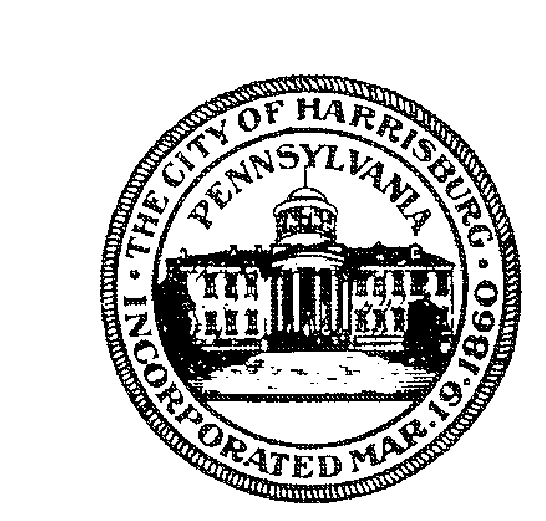 PUBLIC NOTICE OF AVAILABILITY2015-2017 PROPOSED THREE YEAR CONSOLIDATED PLAN AND2015 PROPOSED ANNUAL ACTION PLAN                                                    CITY OF HARRISBURG                        DEPARTMENT OF BUILDING & HOUSING DEVELOPMENTIn accordance with the regulations of the U.S. Department of Housing and Urban Development (HUD), the City of Harrisburg has prepared and will submit to HUD the following two proposals:Three Year Consolidated Plan for Funding Years 2015-2017. The Consolidated Plan allows local jurisdictions and citizens the opportunity to shape the various housing and community development programs into effective, coordinated neighborhood and community development strategies.Annual Action Plan will propose funding categories (for Funding Year 2015)              The Funding Allocation Plan incorporates strategic direction for the   following grants:               Community Development Block Grant (CDBG) funding, HOME Investment           Partnerships, and Emergency Solutions Grants (ESG). The City of Harrisburg Department of Building & Housing Development will hold two public hearings to obtain citizen comments on both the proposed Consolidated Plan and the proposed 20 15 Annual Action Plan.  Pu blic Hearing Dates on the Consolidated Plan and the 2015 Funding Allocation PlanThursday, June 11, 2015Harrisburg City Council Chambers   10 North Second StreetHarrisburg, PA 17101Time: 5:30pm Tuesday, June 16, 2015     Harrisburg City Council Chambers     10 North Second Street      Harrisburg, PA 17101      Time: 5:30pm  A copy of the CP and Annual Actin Plan are available for public review at the: Department of Building and Housing DevelopmentCity of Harrisburg 10 North Second Street, Suite 206Harrisburg, PA 17101